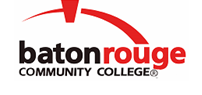 Baton Rouge Community CollegeAcademic Affairs Master SyllabusDate Approved:	3 September 2020Term and Year of Implementation:	Spring 2021Course Title:	Steering and Suspension SystemsBRCC Course Rubric:	AUTO 1404Previous Course Rubric:	     Lecture Hours per week-lab hours per week-credit hours:	1-6-4Per semester:  Lecture Hours-Lab Hours-Instructional Contact Hours:	15-90-105Louisiana Common Course Number:	     CIP Code:	47.0604Course Description:	Introduces the theory, operation, diagnosis, and servicing of steering and suspension systems. This course aligns with Automotive Service Excellence (ASE) certification criteria A4.Prerequisites:		MVSB 1002, MVSB 1003, and MVSB 1604Co-requisites:		AUTO 1504Suggested Enrollment Cap:	20Learning Outcomes.  Upon successful completion of this course, the students will be able to:1.	Demonstrate the writing, math, science, and interpersonal skills needed to become a successful Automotive Technician.2.	Identify suspension and steering components and operation.3.	Align front and rear steering systems.4.	Diagnose steering and suspension problems.5.	Demonstrate safe work practices.Assessment Measures.  Assessment of all learning outcomes will be measured using the following methods:1.	Assessment measures may include, but are not limited to presentations, collaborative projects, in-class activities, observations, skill performances, class participation, lab reports, lab activities, homework, assignments, quizzes, written exams, and industry-standard proficiency exams.Information to be included on the Instructor’s Course Syllabi:Disability Statement:  Baton Rouge Community College seeks to meet the needs of its students in many ways.  See the Office of Disability Services to receive suggestions for disability statements that should be included in each syllabus.Grading: The College grading policy should be included in the course syllabus.  Any special practices should also go here.  This should include the instructor’s and/or the department’s policy for make-up work.  For example in a speech course, “Speeches not given on due date will receive no grade higher than a sixty” or “Make-up work will not be accepted after the last day of class”.Attendance Policy:  Include the overall attendance policy of the college.  Instructors may want to add additional information in individual syllabi to meet the needs of their courses.General Policies: Instructors’ policy on the use of things such as beepers and cell phones and/or hand held programmable calculators should be covered in this section.Cheating and Plagiarism:  This must be included in all syllabi and should include the penalties for incidents in a given class.  Students should have a clear idea of what constitutes cheating in a given course.Safety Concerns:  In some courses, this may be a major issue.  For example, “No student will be allowed in the lab without safety glasses”.  General statements such as, “Items that may be harmful to one’s self or others should not be brought to class”.Library/ Learning Resources:  Since the development of the total person is part of our mission, assignments in the library and/or the Learning Resources Center should be included to assist students in enhancing skills and in using resources.  Students should be encouraged to use the library for reading enjoyment as part of lifelong learning.Expanded Course Outline:1.	Career Professionalisma.	Writing Skills Needed by Automotive Techniciansb.	Applied Math and Science for Automotive Techniciansc.	Interpersonal Skills Needed by Automotive Technician2.	Suspension components and operation3.	Servicing and repairing suspension systems4.	Steering components and operation5.	Aligning front and rear steering systems6.	Tire construction and wear patterns7.	Diagnosing steering and suspension problems